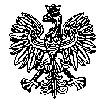 KOMENDA WOJEWÓDZKA POLICJIz siedzibą w RadomiuSekcja Zamówień Publicznych	ul. 11 Listopada 37/59,   26-600 Radomtel. 47 701 31 03		tel. 47 701 20 07 Radom, dnia 03.11.2022 r.ZP – 2646/22						Egz. poj.RTJ. 86/22WYKONAWCYInformacja o wyborze najkorzystniejszej ofertyna zadanie nr 1 i 8dotyczy postępowania o udzielenie zamówienia prowadzonego w trybie podstawowym, na podstawie art. 275 pkt 1 ustawy z dnia 11 września 2019 r. Prawo zamówień publicznych (Dz. U. z 2022 r., poz. 1710 ze zm.) zwana dalej ustawą Pzp, w przedmiocie zamówienia:usługa społeczna: : Szkolenia realizowane w ramach Projektu pt.: „Skuteczni w działaniu – współpraca służb w sytuacjach zagrożenia infrastruktury krytycznej” o nr PL/2020/PR/0080 dofinansowanego z Funduszy Bezpieczeństwa Wewnętrznego na podstawie Porozumienia finansowego nr 80/PL/2020/FBW Nr sprawy 67/22Zamawiający – Komenda Wojewódzka Policji z siedzibą w Radomiu, działając na podstawie art. 253 ust. 1 pkt 1 oraz ust. 2 ustawy z dnia 11 września 2019 r. Prawo zamówień publicznych (Dz. U. z 2022 r., poz. 1710 z późn. zm.) informuje, o dokonaniu wyboru najkorzystniejszej oferty w przedmiotowym postępowaniu dla: Zadania nr 1 oferta nr 1 Wykonawcy: CTS Customized Training Solutions Sp. z o.o. ul. Grzybowska 56, 00 – 844 Warszawa I kryterium – cena – 60,00 pkt – 11.700,00 zł II kryterium – doświadczenie instruktorów – 10,00 pkt – 3 szkoleniaz punktacją łączną wynoszącą: 70,00 pkt. UZASADNIENIE WYBORU OFERTY:W postępowaniu na zadanie nr 1 złożono 2 (dwie) ważne oferty. Oferta nr 1 złożona przez wykonawcę CTS Customized Training Solutions Sp. z o.o. ul. Grzybowska 56, 00 – 844 Warszawa to najkorzystniejsza oferta, która przedstawia najkorzystniejszy stosunek jakości tj. doświadczenia instruktorów do ceny.Oferta otrzymała łącznie 70,00 pkt. Cena najkorzystniejszej oferty mieści się w kwocie, którą zamawiający zamierza przeznaczyć na sfinansowanie zamówienia, Zamawiający dokonuje wyboru jako najkorzystniejszą na Zadanie nr 1 ofertę oznaczoną nr 1. Zadania nr 8 oferta nr 2 Wykonawcy: NOBLEPROG POLSKA SP. Z O.O., ul. Ludwika Rydygiera 2A/22, 50-249 Wrocław I kryterium – cena – 60,00 pkt – 50.000,00 zł II kryterium – doświadczenie instruktorów – 10,00 pkt – 6 szkoleńz punktacją łączną wynoszącą: 70,00 pkt. UZASADNIENIE WYBORU OFERTY:W postępowaniu n zadanie nr 8 złożono 1 (jedną) ważną ofertę. Oferta nr 2 złożona przez wykonawcę NOBLEPROG POLSKA SP. Z O.O., ul. Ludwika Rydygiera 2A/22, 50-249 Wrocław to najkorzystniejsza oferta, która przedstawia najkorzystniejszy stosunek jakości tj. doświadczenia instruktorów do ceny.Oferta otrzymała łącznie 70,00 pkt. Cena najkorzystniejszej oferty mieści się w kwocie, którą zamawiający zamierza przeznaczyć na sfinansowanie zamówienia, Zamawiający dokonuje wyboru jako najkorzystniejszą na Zadanie nr 8 ofertę oznaczoną nr 2. WYKAZ  ZŁOŻONYCH  I  OTWARTYCH  OFERTZamawiający przed otwarciem ofert udostępnił na stronie internetowej prowadzonego postępowania: https://platformazakupowa.pl/pn/kwp_radom informację o kwocie, jaką zamierza przeznaczyć na sfinansowanie zamówienia.Zamawiający na realizację przedmiotu zamówienia przeznaczył kwotę brutto 130.650,00 zł z podziałem na zadania: Zadanie 1 - 13.200,00 zł brutto Zadanie 5 - 58.050,00 zł bruttoZadanie 8 - 59.400,00 zł brutto W wyznaczonym przez Zamawiającego terminie tj. do dnia 25.10.2022r., do godziny 10:00 – wpłynęły 2 oferty w przedmiotowym postępowaniu prowadzonym za pośrednictwem platformazakupowa.pl pod adresem: https://platformazakupowa.pl/pn/kwp_radom (ID 677015)WYLICZENIE I PRZYZNANIE OFERTOM PUNKTACJIDla zadania nr 1:Oferty zostały ocenione przez Zamawiającego w oparciu o następujące kryteria i ich znaczenie:cena oferty brutto – 60 %doświadczenie trenerów badane ilością przeprowadzonych szkoleń – 40 %.Przy dokonywaniu oceny Zamawiający posłużył się następującymi wzorami:a) dla kryterium cena: gdzie:C – przyznane punkty w kryterium cena, CN – najniższa cena ofertowa (brutto) spośród wszystkich ofert podlegających ocenie, CO – cena oferty ocenianej (brutto);b) dla kryterium doświadczenie trenerów (ilość przeprowadzonych szkoleń z zakresu Crypto-Blockchain w okresie trzech ostatnich lat) D: Wykonawca zobowiązany był wpisać w Formularzu ofertowym wszystkich trenerów przeznaczonych do realizacji szkolenia, którzy przeprowadzą szkolenia z zakresu Crypto-Blockchain na poziomie zaawansowanymZ załączonych do oferty przedmiotowych środków dowodowych jednoznacznie musiało wynikać, że wskazany w Formularzu ofertowym trener przeprowadził autoryzowane szkoleń Crypto-Blockchain w okresie trzech lat poprzedzających złożenie oferty. Przedmiotowe środki dowodowe musiały odpowiadać ilości przeprowadzonych szkoleń wskazanych w Formularzu ofertowym. Ilość przeprowadzonych szkoleń świadczy o doświadczeniu trenera i stanowi kryterium oceny ofert.Na potwierdzenie spełnienia warunku dla kryterium doświadczenie trenerów Wykonawca dołączył: oświadczenie własne, referencje lub inne dokumenty, z których jednoznacznie musi wynikać zakres szkolenia, data realizacji szkolenia oraz dane: imię i nazwisko trenera/trenerów. Dokumenty te nie podlegały uzupełnieniu. Kryteria wyboru ofert (dotyczy trzech ostatnich lat):ilość przeprowadzonych szkoleń Crypto-Blockchain - 2 szkolenia – 0 punktów,ilość przeprowadzonych szkoleń Crypto-Blockchain – od 3 szkoleń do 4 szkoleń – 10 punktów,ilość przeprowadzonych szkoleń Crypto-Blockchain – od 5 szkoleń do 6 szkoleń – 20 punktów,ilość przeprowadzonych szkoleń Crypto-Blockchain – od 7 szkoleń do 8 szkoleń – 30 punktów,ilość przeprowadzonych szkoleń Crypto-Blockchain – od 9 szkoleń i więcej – 40 punktówW przypadku wskazania w ofercie tylko jednego trenera, który przeprowadził mniej niż dwa szkolenia z zakresu autoryzowanych szkoleń Crypto-Blockchain, oferta została odrzucona.W przypadku wskazania więcej niż jednego trenera, do wyliczenia punktów za kryterium doświadczenie trenerów prowadzących szkolenie, Zamawiający przyjął średnią arytmetyczną będącą ilorazem sumy ilości przeprowadzonych szkoleń w okresie trzech ostatnich lat i ilości trenerów. Łączna ilość punktów ocenianej oferty (łączna punktacja): gdzie: W – łączna punktacja, C – punkty za cenę oferty brutto, D – punkty za doświadczenie trenerów (ilość przeprowadzonych przez nich szkoleń) Za ofertę najkorzystniejszą uznana została oferta, która uzyskała największą liczbę punktów w ocenie końcowej i przedstawiła najkorzystniejszy stosunek ceny i doświadczenia trenerów. Zamawiający zastosował zaokrąglenie wyników do dwóch miejsc po przecinku.Dla zadania nr 8:Oferty zostały ocenione przez Zamawiającego w oparciu o następujące kryteria i ich znaczenie:cena oferty brutto - 60 %,doświadczenie trenera badane ilością przeprowadzonych szkoleń - 40 %.Przy dokonywaniu oceny Zamawiający posłużył się następującymi wzoramia) dla kryterium cena: gdzie:C - przyznane punkty w kryterium cena, CN - najniższa cena ofertowa (brutto) spośród wszystkich ofert podlegających ocenie, CO - cena oferty ocenianej (brutto). b) dla kryterium doświadczenie trenera/trenerów (ilość przeprowadzonych szkoleń) D:                                                        Wykonawca zobowiązany był wpisać w Formularzu ofertowym wszystkie informacje na temat przeprowadzonych szkoleń przez trenera wskazanego do realizacji szkolenia z zakresu bezpieczeństwa systemu Microsoft Windows w okresie ostatniego roku poprzedzającego złożenie oferty.Z załączonych do oferty przedmiotowych środków dowodowych jednoznacznie musiało wynikać, że wskazany w Formularzu ofertowym trener przeprowadził minimum pięć szkoleń z zakresu bezpieczeństwa systemu Microsoft Windows w okresie ostatniego roku poprzedzającego złożenie oferty. Trener z mniejszym doświadczeniem nie był brany pod uwagę przy ocenie oferty i nie może on realizować szkolenia.Przedmiotowe środki dowodowe musiały odpowiadać ilości przeprowadzonych szkoleń wskazanych w Formularzu ofertowym. Ilość przeprowadzonych szkoleń świadczy o doświadczeniu trenera i stanowi kryterium oceny ofert. Na potwierdzenie spełnienia warunków dla kryterium doświadczenie trenera, Wykonawca dołączył: oświadczenie własne, referencje lub inne dokumenty, z których jednoznacznie musi wynikać zakres szkolenia, data realizacji szkolenia oraz dane trenera.Dokumenty te nie podlegały uzupełnieniu Kryteria wyboru ofert:Ilość przeprowadzonych szkoleń – 5 szkoleń - 0 punktów,Ilość przeprowadzonych szkoleń -  od 6 szkoleń do 7 szkoleń – 10 punktów,Ilość przeprowadzonych szkoleń  - od 8 szkoleń do 9 szkoleń – 20 punktów,Ilość przeprowadzonych szkoleń  - od 10 szkoleń do 11 szkoleń – 30 punktów,Ilość przeprowadzonych szkoleń  -  12 szkoleń i więcej – 40 punktów.W przypadku wskazania w ofercie tylko jednego trenera, który przeprowadził mniej niż pięć szkoleń z zakresu bezpieczeństwa systemu Microsoft Windows, oferta została odrzucona. Natomiast w przypadku wskazania kilku trenerów, z których jeden przeprowadził mniej niż pięć szkoleń z zakresu bezpieczeństwa systemu Microsoft Windows, doświadczenie tego trenera nie było brane do wyliczenia i przyznania ofercie punktacji w kryterium doświadczenie trenerów. Trener z mniejszym doświadczeniem nie może realizować szkolenia.W przypadku wskazania więcej niż jednego trenera, do wyliczenia punktów 
za kryterium doświadczenie trenerów prowadzących szkolenie, Zamawiający przyjął średnią arytmetyczną będącą ilorazem sumy ilości przeprowadzonych szkoleń w okresie ostatniego roku poprzedzającego złożenie oferty i ilości trenerów. łączna ilość punktów ocenianej oferty (łączna punktacja):  gdzie:       W – łączna punktacja,      C – punkty za cenę oferty brutto,       D – punkty za ilość przeprowadzonych szkoleń trenera/trenerów. Za ofertę najkorzystniejszą uznana została oferta, która uzyskała największą liczbę punktów
w ocenie końcowej i przedstawia najkorzystniejszy stosunek ceny i ilości przeprowadzonych przez trenerów szkoleń. Zamawiający zastosował zaokrąglenie wyników do dwóch miejsc
po przecinku.PRZYZNANA PUNKTACJA WAŻNYM  OFERTOMZ poważaniemKierownikSekcji Zamówień PublicznychKWP zs. w RadomiuJustyna KowalskaEgz. poj.Opracował: Monika JędrysInformację o wyborze najkorzystniejszej oferty przekazano Wykonawcom za pośrednictwem platformy zakupowej Open Nexus oraz udostępniono na stronie internetowej prowadzonego postępowania pod adresem: https://platformazakupowa.pl/pn/kwp_radom w dniu 03.11.2022 r.Numer ofertyNazwa albo imię i nazwisko oraz siedziba lub miejsce prowadzonej działalności gospodarczej albo miejsce zamieszkania wykonawców, których oferty zostały otwarteCeny zawarte w ofertach   
(brutto w zł.)1CTS Customized Training Solutions Sp. z o.o.ul. Grzybowska 5600 – 844 WarszawaNIP: 5271006543 Zadanie 1 – 11.700,00 2NOBLEPROG POLSKA SP. Z O.O.ul. Ludwika Rydygiera 2A/22, 50-249 WrocławNIP: 8982254573Zadanie 1 – 20.000,00 Zadanie 8 – 50.000,00          CN C = -------- x 60 pkt          COW=C+D          CNC = -------- x 60 pkt          COW=C+DNumer zadaniaŚrodki zamawiającego przeznaczone na sfinansowanie zamówienia (brutto w zł.)Numer ofertyI kryterium - cena oferty(brutto w zł)Liczba punktów za: I kryterium Cena „C”C=(Cmin/Cx)x60 II kryterium – doświadczenie instruktorów (ilość przeprowadzonych szkoleń)Liczba punktów za: II kryterium doświadczenie instruktorów „D”Razem przyznana punktacjaW = C + D113.200,00111.700,0060,00310,0070,00113.200,00220.000,0035,1020,0035,10859.400,00250.000,0060,00610,0070,00